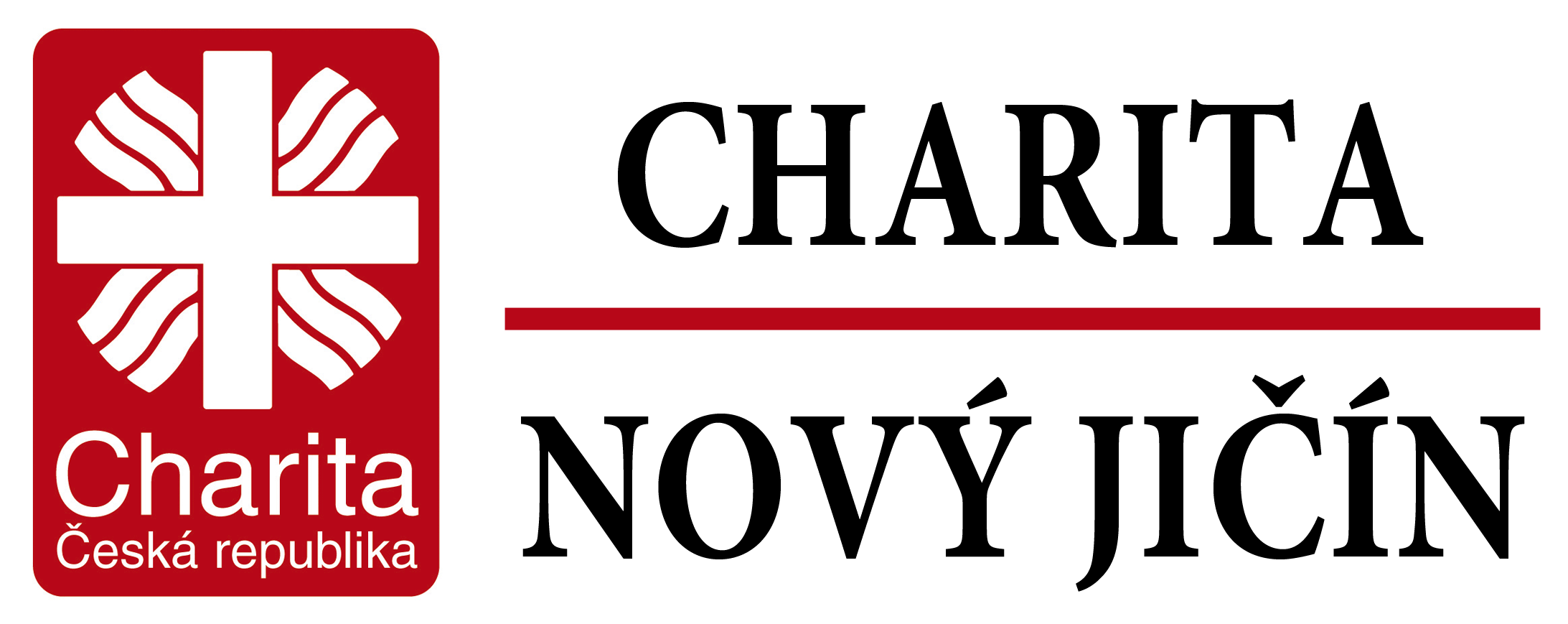 Žádost o sociální službu azylový dům pro muže v Novém JičíněJméno a příjmení (označení žadatele): …………………………………………………..   Místo trvalého pobytu: ……………………………………. Datum narození: ..……………                   Kontakt (telefon nebo kont. osoba): ……………………………………………………...Jméno sociální pracovnice, město s kontaktním místem ÚP (dávky HN):Co od naší služby očekáváte, s čím vám můžeme pomoci?Poučení: Žadatel bere na vědomí, že poskytování sociální služby v azylovém domě v Novém Jičíně se poskytuje vždy na dobu určitou, zpravidla na 6 měsíců, za podmínek dodržování Pravidel pro ubytování. Ubytovaná osoba nemá v azylovém domě trvalý pobyt a po ukončení služby ji nevzniká nárok na náhradní ubytování.Žadatel souhlasí se zpracováním jeho zde uvedených osobních za účelem evidence zájemců. Poskytovatel prohlašuje, že tyto údaje použije pouze pro svoji potřebu a evidenci. Žádost je platná po dobu 6 měsíců, po této době je žádost z evidence vyřazena a 1 rok archivována v AD. V případě přetrvávajícího zájmu o soc. službu musí žadatel svou žádost po uplynutí 6 měsíců telefonicky nebo osobně aktualizovat.V Novém Jičíně dne:     			                               ……………………………..									     podpis žadateleJednání za AD vedl:                                                               ..……..…………………….                                                                                                 podpis pracovníka CHDPoznámky k žádosti: